V4 – Rotwein DestillationMaterialien: 		Heizpilz, Stativ, 500 mL Rundkolben, Lochstopfen, gewinkeltes Glasrohr, Papiertücher, 50 mL Becherglas, Hexe, Siedesteinchen, ParafilmChemikalien:		RotweinDurchführung: 		In einer einfachen Destillationsapparatur, welche mit Parafilm abgedichtet wird, werden ungefähr 200 mL Wein (mit Siedesteinchen) destilliert. In dem Becherglas wird das Destillat aufgesammelt.Beobachtung:		Im Becherglas befindet sich nun eine klare farblose Flüssigkeit, die im Gegensatz zum Ausgangsprodukt entzündlich ist.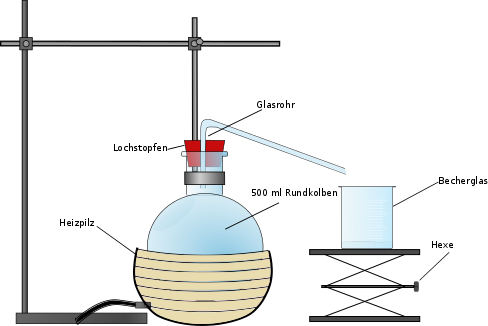 	Abbildung 4 – Aufbau einer einfachen Destillationsapparatur.	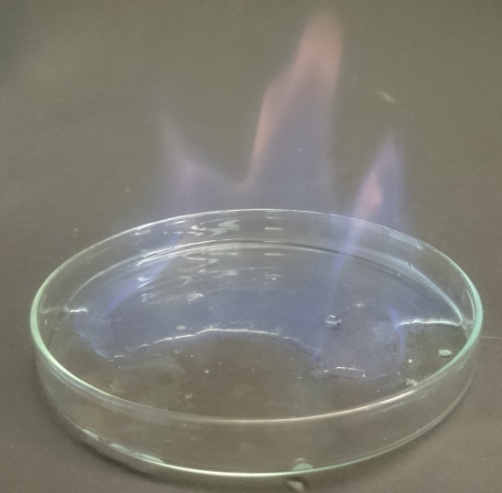 Abbildung 5 – Das entzündliche Destillat Ethanol.Deutung:		Im Destillat befindet sich hochprozentiger Alkohol, dieser ist entzündlich. Das Ethanol hat einen Siedepunkt von 78,3 °C und wurde daher von dem Wasser, welches einen Siedepunkt von 100 °C hat, getrennt.Entsorgung:	Der restliche Wein kann im Abfluss entsorgt werden. Literatur:	angelehnt an: K. Häusler, H. Rampf, R. Reichelt, Experimente für den Chemieunterricht, Oldenbourg, 2. Auflage, 1995, S. 46.GefahrenstoffeGefahrenstoffeGefahrenstoffeGefahrenstoffeGefahrenstoffeGefahrenstoffeGefahrenstoffeGefahrenstoffeGefahrenstoffeEthanolEthanolEthanolH: 225H: 225H: 225P: 210P: 210P: 210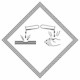 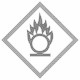 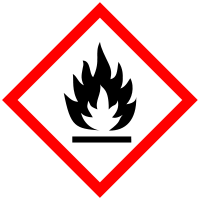 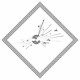 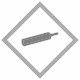 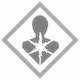 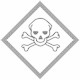 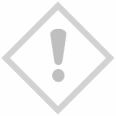 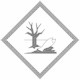 